Day in the Life of the Hudson River 10/20/15 DataRIVER MILE 120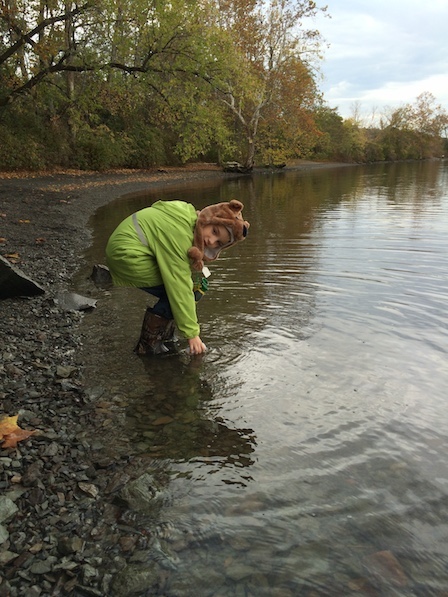 Four Mile Point Preserve, Coxsackie, Greene CountyJean Cardany & Jen Rausch, Coxsackie Elementary School 39 students 9th -2nd graders,  18 adults helpers GPS Latitude 4219’ 1.3116 secs N Longitude 7347’ 8.0484 secs WRocky shorelineLocation: Four Mile Point Preserve, Coxsackie, Greene County, NY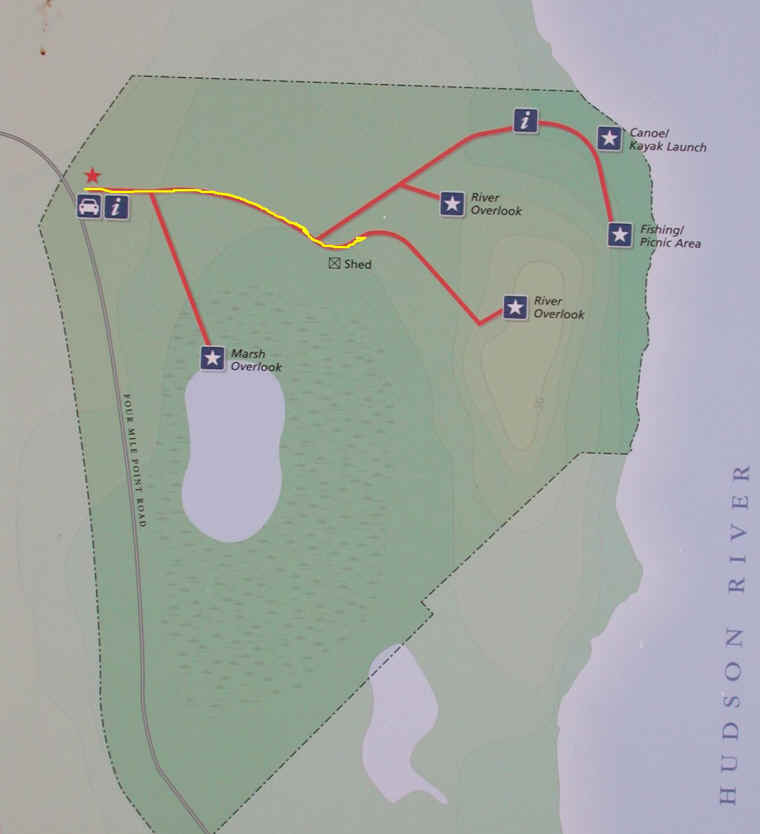 Area: Forested park space with grassy area, used for hiking, picnicsSurrounding Land Use:  100% small rural park preserveSampling Site: Shore is rocky, lots of vegetation (forested) River Bottom : pebbles and rocksPlants in water: noneWater Surface: calmNote: Sampling area is a protected cove back from the main stem of the riverObservations: few water chestnut seeds, bricks, shale like rocks covered the areaITEMTimeTimeReading 1Reading 2Reading 2CommentsPhysical  Air Temperature10:25AM10:43 AM11:58 AM10:25AM10:43 AM11:58 AM10C15C1650 F59F62 F50 F59F62 FWind Speedno windno windBeaufort 0-SSCloud Cover51-76%  51-76%  Weather todayNo rainNo rainNo rainNo rainNo rainNo rainWeather recentlyVery cold;  below 30degrees night of 10/18 and morning of 10/19Very cold;  below 30degrees night of 10/18 and morning of 10/19Very cold;  below 30degrees night of 10/18 and morning of 10/19Very cold;  below 30degrees night of 10/18 and morning of 10/19Very cold;  below 30degrees night of 10/18 and morning of 10/19Very cold;  below 30degrees night of 10/18 and morning of 10/19Water Temperature10:13 AM10:44 AM11:20 AM10C10C16C10C10C16C10C10C16C50F50F56FTurbidity longSite tube10:04 AM10:40 AM11:20 AM31 cm32 cm33.6 cm31 cm32 cm33.6 cm31 cm32 cm33.6 cm32.2 cm AvgChemicalDO Salifert kitTimeTemp CTemp CTemp CDO % saturated10:13AM10:44 AM11:20 AM10C16C16C10C16C16C10C16C16C12 ppm 88105%80% 80%pH –  Litmus PaperNRAverage 6Salinity -  Quantab10:13 AM10:44 AM11:20 AM11:50 AM44 ppm Cl-38 ppm Cl-44 ppm Cl-38 ppm Cl-44 ppm Cl-38 ppm Cl-44 ppm Cl-38 ppm Cl-44 ppm Cl-38 ppm Cl-44 ppm Cl-38 ppm Cl-79 total salinity69 total salinity79 total salinity69 total salinityaverage 74 ppm total salinityFish Catch35’seine X 4 ft. Number Caught-Species -Species -Species -Largest SizeDiversity & Totals9:44AM-11:58 AM10 pulls Nothing caughtTides9:56 AM34 cm34 cm34 cmstart10:24 AM23 cm23 cm23 cmfalling10:40 AM18 cm18 cm18 cmFalling 10:58 AM12 cm12 cm12 cmFalling11:15 AM6 cm6 cm6 cmFalling11:43 AMOut of waterOut of waterOut of waterfallingCurrents – data collected in a protected coveTimeCm/30 secsCm/30 secsCm/30 secsCm/secKnots – Ebb FloodCurrents – data collected in a protected cove10:04 AM429 cm/30 sec429 cm/30 sec429 cm/30 sec14.3 cm/secCurrents – data collected in a protected cove11:34 AM315 cm/30 secs315 cm/30 secs315 cm/30 secs10.5 cm/secSediment Core LengthDescriptionDescriptionDescriptionTopBottom11:17 AM 8 cm core - H2S smellOil Oxidized topH2S smellOil Oxidized topH2S smellOil Oxidized topGravel & LooseGravel,mud, softerMudSandGravelpebblesMudSandgravelShippingCommercial9:46 AMBouchard – red & blackBouchard – red & blackBouchard – red & blacksouthboundLight - empty9:48 AMSedrataSedrataSedrataNorthboundLoaded10:43 AMBargeBargeBargesouthboundLoaded with piece of TZ bridge on itRecreational 9:46 AM10:15 AM Yacht -SailboatYacht -SailboatYacht -SailboatSouthboundSouthbound